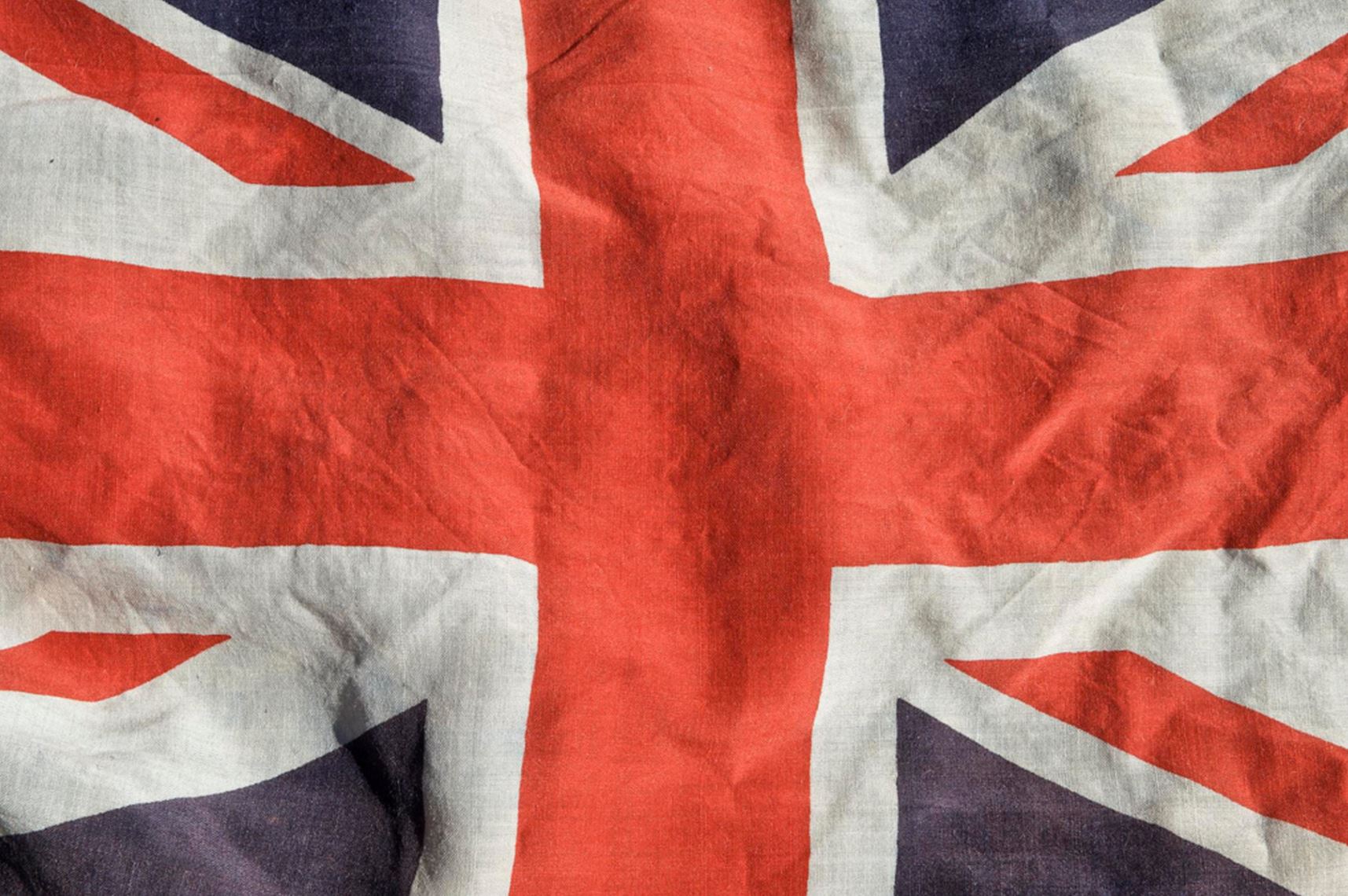 British Values 12th-18th MarchThe Rule of Law The very serious droughts in Cape Town, South Africa have meant that rules are in place to ensure that the little water that is left is used sensibly. In the UK, droughts are rare but it is still important to ensure we are grateful for the water we have and think about our own consumption. 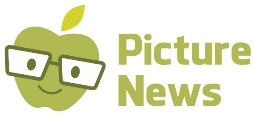 